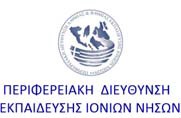 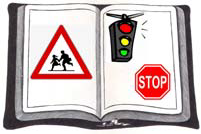 ΔΙΟΡΓΑΝΩΤΕΣ1ο ΠΑΝΕΛΛΗΝΙΟ ΕΚΠΑΙΔΕΥΤΙΚΟ ΣΥΝΕΔΡΙΟ«ΕΚΠΑΙΔΕΥΣΗ ΚΑΙ ΟΔΙΚΗ ΑΣΦΑΛΕΙΑ»ΚΕΡΚΥΡΑ 7 & 8 ΙΟΥΝΙΟΥ 2014ΤΟΠΟΣ: ΙΟΝΙΟ ΠΑΝΕΠΙΣΤΗΜΙΟΠΡΟΣΚΛΗΣΗ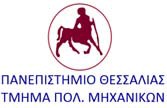 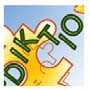 ΕΘΝΙΚΟ ΔΙΚΤΥΟ ΚΥΚΛΟΦΟΡΙΑΚΗΣ ΑΓΩΓΗΣ Δ/ΝΣΗ Π.Ε.ΣΕΡΡΩΝ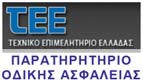 ΣΥΝΔΙΟΡΓΑΝΩΤΗΣ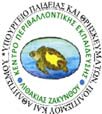 Κ.Π.Ε.ΖΑΚΥΝΘΟΥΣΥΝΕΡΓΑΖΟΜΕΝΟΙ ΦΟΡΕΙΣ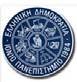 ΙΟΝΙΟ ΠΑΝΕΠΙΣΤΗΜΙΟΗ Περιφερειακή Διεύθυνση Εκπαίδευσης Ιονίων Νήσων, το Πανεπιστήμιο Θεσσαλίας (Τμήμα Πολιτικών Μηχανικών) και το Εθνικό Θεματικό Δίκτυο Κυκλοφοριακής Αγωγής της Δ/νσης Π.Ε. Σερρών σας προσκαλούν στο 1ο_Πανελλήνιο Εκπαιδευτικό Συνέδριο με θέμα «Εκπαίδευση και Οδική Ασφάλεια» στην πόλη της Κέρκυρας στις 7 και 8Ιουνίου 2014.Σκοπός του Συνεδρίου είναι η διαμόρφωση πλαισίου επιμόρφωσης εκπαιδευτικών, στελεχών εκπαίδευσης, φορέων και γονέων στην Κυκλοφοριακή Αγωγή με τη συμβολή διακεκριμένων ομιλητών και την αξιοποίηση-ανάπτυξη βιωματικών εργαστηρίων. Η ενσωμάτωση εκπαιδευτικών, γονέων και σχετικών φορέων από την περιοχή κυρίως των Επτανήσων αλλά και από όλες τις περιοχές της Ελλάδας στην προσπάθεια διαμόρφωσης κοινωνικής συνείδησης σε  θέματα οδικής ασφάλειας και βιώσιμης αστικής κινητικότητας είναι κρίσιμη παράμετρος υψηλής σημαντικότητας.Στο εκπαιδευτικό αυτό  συνέδριο θα παραβρεθούν οι Υφυπουργοί Μεταφορών και Υγείας, ο Γ. Γραμματέας του Υπουργείου Παιδείας και Θρησκευμάτων, διακεκριμένοι ομιλητές και πλήθος συνέδρων-εκπαιδευτικών από διάφορα μέρη της Επικράτειας.Το εκπαιδευτικό συνέδριο για την Οδική Ασφάλειας θα αποτελέσει μια σοβαρή πιλοτική και προπαρασκευαστική προσπάθεια για την ένταξη της επιμόρφωσης του συνόλου εκπαιδευτικών και γονέων των Ιόνιων Νήσων κατ’ αρχάς, αλλά και της υπόλοιπης Ελλάδας στη συνέχεια, σε προγράμματα του νέου ΕΣΠΑ, με απώτερο στόχο την εισαγωγή του μαθήματος της Κυκλοφοριακής Αγωγής στην Εκπαίδευση.Ο Περιφερειακός Δ/ντήςΕκπαίδευσης Ιόνιων ΝήσωνΙ. ΚαραβασίληςΥΠΟ ΤΗΝ ΑΙΓΙΔΑ :  Υπουργείου Υποδομών Μεταφορών και Δικτύων  Υπουργείου Παιδείας και Θρησκευμάτων  Υπουργείου Προστασίας του Πολίτη  Ειδικής Μόνιμης Επιτροπής Οδικής Ασφάλειας της Βουλής